                                                                       - A S. E. Mons. Arcivescovo                                                                       - All’Ufficio Ministeri DOMANDA DEL PARROCO PER IL CAMMINO AL LETTORATOIo sottoscritto …………………………………………………………………………parroco della Parrocchia di ……………………………………………………………in ………………………………………………………………………………………CHIEDOche il Signor ……………………………………………………………………………nato a …………………………………………… il …………………………………abitante a ………………………………………………………………………………in via ……………………………………………………………… n. ………………...telefono ………………………………………………………………………………e–mail …………………………………………………………………………………di professione …………………………………………………………………………e con titolo di studio ………………………………………………………………….possa iniziare il cammino formativo culturale, spirituale e pastorale verso il ministero del Lettorato, avendo a mio giudizio i requisiti necessari. 					Fiducioso di essere esaudito, ringrazio ed ossequio                                                   			   Il Parroco…………………, lì……………….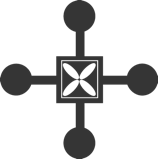 ARCIDIOCESI DI MODENA-NONANTOLA